Sarunu procedūras ar publikāciju „GPS uzraudzības sistēmas uzturēšana un maršrutu lapu apstrāde” nolikums(apstiprināts ar iepirkuma komisijas 2021.gada 21.aprīļa 1.sēdes protokolu)SARUNU PROCEDŪRAS AR PUBLIKĀCIJU„GPS uzraudzības sistēmas uzturēšana un maršrutu lapu apstrāde”(iepirkuma id.Nr. LDZ 2021/22-IBz)NOLIKUMSRīga, 2021VISPĀRĪGĀ INFORMĀCIJASarunu procedūras nolikumā ir lietoti šādi termini:komisija – VAS „Latvijas dzelzceļš” iepirkuma komisija, kas pilnvarota organizēt sarunu procedūru ar publikāciju;sarunu procedūra (turpmāk var tikt saukta arī kā „iepirkums”, „iepirkuma procedūra”) – sarunu procedūra ar publikāciju „GPS uzraudzības sistēmas uzturēšana un maršrutu lapu apstrāde”;sarunu procedūras nolikums (turpmāk var tik saukts arī kā „nolikums”, „sarunu procedūras dokumenti”) - sarunu procedūras nolikums ar pielikumiem un jebkuri sarunu procedūras nolikuma precizējumi, skaidrojumi, izmaiņas vai grozījumi, kas var rasties iepirkuma procedūras gaitā; ieinteresētais piegādātājs - piegādātājs, kurš saņēmis sarunu procedūras nolikumu;pasūtītājs - VAS „Latvijas dzelzceļš”; piegādātājs – Latvijas Republikā reģistrēta juridiska persona, kas attiecīgi piedāvā sniegt nolikumā norādīto pakalpojumu;pretendents – piegādātājs, kurš ir iesniedzis piedāvājumu sarunu procedūrai;pakalpojums – GPS uzraudzības sistēmas uzturēšana un maršrutu lapu apstrāde saskaņā ar sarunu procedūras nolikuma un tā pielikumu nosacījumiem.Pasūtītāja rekvizīti: 	VAS „Latvijas dzelzceļš”, vienotais reģistrācijas Nr.40003032065, PVN reģistrācijas Nr.LV40003032065, juridiskā adrese: Gogoļa iela 3, Rīga, LV-1547, Latvija.Bankas dati: Luminor Bank AS Latvijas filiāle, norēķinu konta Nr.: LV17RIKO0000080249645, bankas kods: RIKOLV2X.Pasūtītāja kontaktpersona: 	organizatoriska rakstura jautājumos un jautājumos par sarunu procedūras nolikumu: iepirkuma komisijas sekretāre - VAS „Latvijas dzelzceļš” Iepirkumu biroja vadītājas vietniece Inga Zilberga, tālrunis: +371 67234932, e-pasta adrese: inga.zilberga@ldz.lv.Piedāvājuma iesniegšana un atvēršana:piedāvājumu sarunu procedūrā iesniedz līdz 2021.gada 13.maija plkst. 09.30, Gogoļa ielā 3, Rīgā, LV-1547, Latvijā, 1.stāvā, 130.kabinetā (VAS „Latvijas dzelzceļš” Kancelejā). Piedāvājumu iesniedz personīgi, ar kurjera starpniecību vai ierakstītā vēstulē;piedāvājumu sarunu procedūrā atver 2021.gada 13.maijā plkst. 10.00, Gogoļa ielā 3, Rīgā, LV-1547, Latvijā, 3.stāvā, 344.kabinetā;piedāvājumu, kas iesniegts komisijai pēc 1.4.1.punktā noteiktā termiņa, pasūtītājs nosūta atpakaļ ieinteresētajam piegādātājam bez izskatīšanas;sarunu procedūrā nav atļauts iesniegt piedāvājuma variantus;pretendents var grozīt vai atsaukt savu piedāvājumu, iesniedzot komisijai par to rakstisku paziņojumu līdz nolikuma 1.4.1.punktā noteiktajam termiņam. Šādā gadījumā pretendents uz aploksnes norāda „Piedāvājuma grozījums” vai „Piedāvājuma atsaukums”;ja komisija saņem pretendenta piedāvājuma atsaukumu vai grozījumu, to atver pirms piedāvājuma;piedāvājumu atvēršana ir atklāta. Komisija sastāda sarakstu, kurā norāda atvēršanas sēdes dalībnieka vārdu, uzvārdu, tālruni un (ja attiecināms) pretendenta nosaukumu (uzņēmumu), kuru tas pārstāv;komisija piedāvājumus atver to iesniegšanas secībā, nosaucot pretendentu, piedāvājuma iesniegšanas laiku un apjomu, piedāvāto cenu par sarunu procedūras priekšmetu kopumā, kā arī paziņo, vai ir iesniegts (iemaksāts pasūtītāja bankas kontā) piedāvājuma nodrošinājums. Piedāvājuma derīguma termiņš: 100 (viens simts) dienas no piedāvājuma atvēršanas dienas.Piedāvājuma nodrošinājums: piedāvājuma nodrošinājuma summa ir 1 000.00 EUR (viens tūkstotis euro un 0 centi) bez PVN.piedāvājuma nodrošinājumu iesniedz kā pretendenta naudas summas iemaksu pasūtītāja bankas norēķinu kontā (konta Nr. sk. sarunu procedūras nolikuma 1.2.punktā), maksājuma mērķī norādot: „Piedāvājuma nodrošinājums SPap: „GPS uzraudzības sistēmas uzturēšana un maršrutu lapu apstrāde”” un ar piedāvājuma dokumentiem (nolikuma 1.9.punkts) jāiesniedz maksājuma uzdevums, kas pierāda, ka piedāvājuma nodrošinājuma summa ir iemaksāta pasūtītāja bankas kontā. Valūta, kādā pretendents veic piedāvājuma nodrošinājuma summas iemaksu, ir EUR. piedāvājuma nodrošinājums garantē, ka pasūtītājs ietur piedāvājuma nodrošinājuma summu, ja:  pretendents atsauc savu piedāvājumu, kamēr ir spēkā piedāvājuma nodrošinājums; pretendents, kura piedāvājums izraudzīts saskaņā ar piedāvājuma izvēles kritēriju, pasūtītāja noteiktajā termiņā nav iesniedzis (iemaksājis pasūtītāja bankas kontā) tam sarunu procedūras nolikumā un iepirkuma līgumā paredzēto līguma nodrošinājumu; pretendents, kura piedāvājums izraudzīts saskaņā ar piedāvājumu izvēles kritēriju, neparaksta iepirkuma līgumu pasūtītāja noteiktajā termiņā;     piedāvājuma nodrošinājumu iesniedz (iemaksā pasūtītāja bankas kontā) ar derīguma termiņu, kas nav īsāks par piedāvājuma derīguma termiņu (sk. nolikuma 1.5.punktu) un tas ir spēkā īsākajā no šādiem termiņiem:1.6.4.1. nolikuma 1.5.punktā minētā piedāvājuma derīguma termiņā, kas noteikts, skaitot no piedāvājumu atvēršanas dienas, vai jebkurā piedāvājuma derīguma termiņa pagarinājumā, kuru pasūtītājam rakstveidā paziņojis pretendents; 1.6.4.2. līdz iepirkuma līguma noslēgšanai;pasūtītājs pretendentam, kuram nav piešķirtas līguma slēgšanas tiesības, piedāvājuma nodrošinājumu izsniedz (izmaksā) atpakaļ 5 (piecu) darba dienu laikā pēc tā 1.6.4.punktā noteiktā spēkā esamības termiņa beigām.Piedāvājuma noformēšana:piedāvājumu iesniedz aizlīmētā aploksnē, uz kuras norāda: „Piedāvājums sarunu procedūrai ar publikāciju „GPS uzraudzības sistēmas uzturēšana un maršrutu lapu apstrāde”. Neatvērt līdz 2021.gada 13.maija plkst. 10.00” un adresē: VAS „Latvijas dzelzceļš” Iepirkumu birojam, Gogoļa ielā 3, Rīgā, Latvijā, LV-1547. Uz piedāvājuma aploksnes norāda arī pretendenta nosaukumu, adresi un tālruņa numuru;sarunu procedūrā iesniedz 1 (vienu) piedāvājuma oriģinālu un 1 (vienu) kopiju. Uz piedāvājuma oriģināla titullapas norāda „ORIĢINĀLS”, uz piedāvājuma kopijas titullapas - „KOPIJA”. Ja starp sējumiem tiks konstatētas pretrunas, par pareizu tiks uzskatīts piedāvājuma oriģināls;piedāvājumu iesniedz cauršūtu vai caurauklotu, rakstveidā latviešu valodā vai citā valodā, pievienojot apliecinātu tulkojumu latviešu valodā; maksājuma uzdevumu, kas pierāda, ka piedāvājuma nodrošinājuma summa ir iemaksāta pasūtītāja bankas norēķinu kontā, iesniedz kā atsevišķu dokumentu (necauršūtu kopā ar piedāvājumu un kas satur nolikuma 1.6.1. un 1.6.2.punktā noteiktās prasības);piedāvājuma un tam pievienoto papildus dokumentu izstrādāšanā un noformēšanā ievēro Ministru kabineta 2018.gada 4.septembra noteikumu Nr.558 „Dokumentu izstrādāšanas un noformēšanas kārtība” prasības (attiecībā uz dokumentu parakstīšanu, atvasinājumu, tulkojumu noformēšanu, apliecināšanu u.tml.).   Piedāvājuma cena:piedāvājuma cenā jābūt iekļautām pilnīgi visām pretendenta izmaksām, kas saistītas ar pakalpojuma izpildi, t.sk., personāla un administratīvās izmaksas, sociālais u.c. nodokļi (izņemot PVN), pieskaitāmās izmaksas, ar peļņu un riska faktoriem saistītās izmaksas, neparedzamie izdevumi u.tml.;piedāvājuma cenā (finanšu piedāvājumā) neiekļautās izmaksas līguma izpildes laikā netiks kompensētas. Piedāvātajai cenai (attiecīgi līgumā fiksētajai cenai par pakalpojuma sniegšanu) līguma izpildes laikā jābūt nemainīgai: arī valūtas kursa, cenu inflācijas un citu pakalpojumu izmaksas ietekmējošu faktoru izmaiņu gadījumos;finanšu piedāvājumā, rakstot cenu un summu, skaitļi jānoapaļo līdz desmit tūkstošdaļām (divi cipari aiz komata). Finanšu piedāvājumā ir jābūt norādītām pilnīgi visām pretendenta izmaksām, kas saistītas ar pakalpojuma izpildi atbilstoši nolikuma prasībām;pieteikumā (finanšu piedāvājumā) dalībai sarunu procedūrā (nolikuma 2.pielikums) piedāvājuma cena jānorāda EUR (bez PVN). Piedāvājumā iekļaujamā informācija un dokumenti: skatīt sarunu procedūras nolikuma 1.pielikumu „Pretendentu atlase (izslēgšanas noteikumi, kvalifikācijas prasības) / piedāvājumā iekļaujamā informācija un dokumenti.Pasūtītājam iesniedzamo dokumentu derīguma termiņš: pretendenta izslēgšanas gadījumu neattiecināmību apliecinošās izziņas un citus līdzvērtīgus dokumentus, kurus izsniedz Latvijas kompetentās institūcijas, pasūtītājs pieņem un atzīst, ja tie izdoti ne agrāk kā vienu mēnesi pirms iesniegšanas dienas;komisija, izmantojot publiski pieejamās datu bāzes un publiski pieejamo informāciju var pārbaudīt un pārliecināties par pretendenta faktisko situāciju uz pieprasījuma brīdi - vai uz to neattiecas obligātie pretendentu izslēgšanas nosacījumi. Komisija ir tiesīga jebkurā brīdī pieprasīt no pretendenta iesniegt kompetentu institūciju izsniegtus aktuālus dokumentus, kas apliecina, ka uz pretendentu neattiecas obligātie pretendentu izslēgšanas nosacījumi, īpaši gadījumos, ja minēto informāciju nav iespējams pārbaudīt publiski pieejamās datu bāzēs.Sarunu procedūras dokumentu izsniegšana un informācijas sniegšana: pasūtītājs nodrošina brīvu un tiešu elektronisku pieeju iepirkuma dokumentiem un visiem papildus nepieciešamajiem dokumentiem, tai skaitā iepirkuma līguma projektam, pasūtītāja tīmekļvietnē www.ldz.lv sadaļā „Iepirkumi” pie attiecīgā iepirkuma sludinājuma;ja pasūtītājs objektīvu iemeslu dēļ nevar nodrošināt brīvu un tiešu elektronisku pieeju iepirkuma dokumentiem un visiem papildus nepieciešamajiem dokumentiem, tai skaitā iepirkuma līguma projektam, pasūtītājs tos izsūta vai izsniedz ieinteresētajiem piegādātājiem (pretendentiem) 5 (piecu) darba dienu laikā pēc attiecīga pieprasījuma saņemšanas;pasūtītājs nodrošina ieinteresētajiem piegādātājiem iespēju iepazīties uz vietas ar iepirkuma dokumentiem, sākot no iepirkuma izsludināšanas brīža VAS „Latvijas dzelzceļš” Iepirkumu birojā, Gogoļa ielā 3, Rīgā, LV-1547, 3.stāvā, 344.kabinetā (līdzi ņemot personu apliecinošu dokumentu un caurlaides noformēšanai iepriekš savlaicīgi, paziņojot konkrētu ierašanās laiku nolikuma 1.3.punktā norādītajai kontaktpersonai);ieinteresētajam piegādātājam ir pienākums sekot līdzi pasūtītāja tīmekļvietnē www.ldz.lv sadaļā „Iepirkumi” pie attiecīgā iepirkuma sludinājuma publicētajai informācijai. Pasūtītājs nav atbildīgs par to, ja ieinteresētā persona nav iepazinusies ar minēto informāciju;ja ieinteresētais piegādātājs ir laikus (ne vēlāk kā 6 (sešas) dienas pirms piedāvājuma iesniegšanas termiņa beigām) pieprasījis pasūtītājam uz nolikuma 1.3.punktā norādīto e-pasta adresi papildu informāciju (skaidrojumu) par iepirkumu, pasūtītājs to sniedz 5 (piecu) darba dienu laikā pēc attiecīga pieprasījuma saņemšanas. Ja pieprasījums ir iesniegts vēlāk par norādīto termiņu, pasūtītājs izvērtē, vai atbildes sniegšanai ir nepieciešama papildus informācijas apstrāde, un, ja informācija ir ātri sagatavojama, pasūtītājs sniedz atbildi;pasūtītājs ievieto nolikuma 1.11.5.punktā minēto informāciju tīmekļvietnē, kurā ir pieejami iepirkuma dokumenti un visi papildus nepieciešamie dokumenti, kā arī elektroniski nosūta atbildi ieinteresētajam piegādātājam, kurš uzdevis jautājumu;iepirkuma dokumentos iekļautie fizisko personu dati tiks apstrādāti, pamatojoties uz 2016.gada 27.aprīļa Eiropas Parlamenta un Padomes Regulu 2016/679 par fizisku personu aizsardzību attiecībā uz personas datu apstrādi un šādu datu brīvu apriti, ar ko atceļ Direktīvu 95/46/EK (Vispārīgā datu aizsardzības regula) 6.panta 1.daļas f) apakšpunktu. Personas datu apstrādes pārzinis ir VAS „Latvijas dzelzceļš”.INFORMĀCIJA PAR SARUNU PROCEDŪRAS PRIEKŠMETUSarunu procedūras priekšmets: 	GPS uzraudzības sistēmas uzturēšana un maršrutu lapu apstrāde saskaņā ar sarunu procedūras nolikuma un tā pielikumu nosacījumiem (turpmāk – pakalpojums).Piedāvājumu pretendents var iesniegt tikai par visu sarunu procedūras priekšmetu kopumā.Līguma: izpildes termiņš: divi gadi no līguma noslēgšanas;izpildes vieta: saskaņā ar Tehnisko specifikāciju (nolikuma 3.pielikums);veids: pakalpojums;paredzamā summa: 80 000.00 EUR.Iepirkuma nomenklatūras (CPV) galvenais kods: 72261000-2 (Programmatūras atbalsta pakalpojumi).Iepirkuma nomenklatūras (CPV) papildu kods: 72262000-9 (Programmatūras izstrādes pakalpojumi).Tehniskās specifikācijas: pretendents apņemas sniegt pakalpojumu saskaņā ar Tehnisko specifikāciju (sk. nolikuma 3.pielikumu).Pasūtītājs ir tiesīgs finansiālu vai citu apsvērumu dēļ palielināt vai samazināt sarunu procedūras priekšmeta apjomu.PRETENDENTU IZSLĒGŠANAS NOTEIKUMIPretendentu izslēgšanas noteikumus skatīt nolikuma 1.pielikumā „Pretendentu atlase (izslēgšanas noteikumi, kvalifikācijas prasības) / piedāvājumā iekļaujamā informācija un dokumenti”.kvalifikācijas PRASĪBASSkatīt nolikuma 1.pielikumu „Pretendentu atlase (izslēgšanas noteikumi, kvalifikācijas prasības) / piedāvājumā iekļaujamā informācija un dokumenti”.PRETENDENTU PIEDĀVĀJUMU IZVĒRTĒŠANAPiedāvājumu izvēles kritērijs: 		sarunu procedūras nolikuma prasībām atbilstošs piedāvājums ar viszemāko cenu (EUR bez PVN) par sarunu procedūras priekšmetu kopumā.Piedāvājumu vērtēšanas kārtība:veicot pretendentu atlasi, komisija pārbauda piedāvājuma noformējuma, satura, pretendenta kvalifikācijas atbilstību sarunu procedūras nolikuma prasībām, kā arī vai ir iesniegti visi nepieciešamie dokumenti (t.sk. atbilstošs piedāvājuma nodrošinājums) un pārliecinās, vai uz pretendentu neattiecas sarunu procedūras nolikuma 3.punktā minētie izslēgšanas gadījumi. Ja pretendents vai pretendenta piedāvājums neatbilst kādām no minētajām prasībām, komisija var noraidīt pretendenta piedāvājumu un izslēgt pretendentu no turpmākās dalības sarunu procedūrā. Ja piedāvājumā ir pieļauta noformējuma prasību neatbilstība, komisija vērtē to būtiskumu un lemj par piedāvājuma noraidīšanas pamatotību. Ja ar piedāvājuma dokumentiem nav iesniegts atbilstošs piedāvājuma nodrošinājums, iepirkuma komisija noraida pretendenta piedāvājumu un izslēdz pretendentu no turpmākās dalības sarunu procedūrā;pēc nolikuma 5.2.1.punktā minētās pārbaudes komisija izvērtē pretendenta piedāvājuma atbilstību sarunu procedūras nolikuma tehniskajām prasībām. Ja piedāvājums neatbilst minētajām prasībām, komisija var noraidīt pretendenta piedāvājumu un izslēgt pretendentu no turpmākās dalības sarunas procedūrā;piedāvājumu vērtēšanas laikā komisija pārbauda, vai pieteikumā nav aritmētisku kļūdu. Ja komisija konstatē šādas kļūdas, tā šīs kļūdas izlabo. Par kļūdu labojumu un laboto pieteikuma summu komisija paziņo pretendentam, kura pieļautās kļūdas labotas. Vērtējot piedāvājumu, komisija ņem vērā labojumus;pasūtītājs ir tiesīgs lūgt, lai pretendents vai kompetenta institūcija precizē vai izskaidro piedāvājuma dokumentus, kas iesniegti atbilstoši sarunu procedūras nolikumā izvirzītajām kvalifikācijas prasībām, kā arī piedāvājumu vērtēšanas gaitā pieprasīt, lai tiek izskaidrota piedāvājumā iekļautā informācija; ja pretendentu piedāvājumi pasūtītājam nav izdevīgi, komisija ir tiesīga pirms lēmuma par sarunu procedūras rezultātu pieņemšanas piedāvāt visiem pretendentiem, kuri iesnieguši sarunu procedūras nolikuma prasībām atbilstošus piedāvājumus, samazināt piedāvājuma cenu grozot vai negrozot Tehnisko specifikāciju;pirms lēmuma pieņemšanas par iepirkuma līguma slēgšanas tiesību piešķiršanu, tiek veikta pārbaude attiecībā uz pretendentu, kuram būtu piešķiramas līguma slēgšanas tiesības saskaņā ar Starptautisko un Latvijas Republikas nacionālo sankciju likumu;pēc nolikuma 5.2.6.punktā minētās informācijas izvērtēšanas komisija izvēlas piedāvājumu, ar viszemāko cenu par sarunu procedūras priekšmetu kopumā un pretendentu, uz kuru nav attiecināmi sarunu procedūras nolikuma 1.pielikuma 3.punktā minētie izslēgšanas gadījumi;gadījumā, ja divi vai vairāk pretendenti ir iesnieguši piedāvājumus ar vienādām zemākajām cenām, uzvarētāja noteikšanai iepirkumu komisija veiks izlozi. Izloze tiks protokolēta.SARUNAS AR PRETENDENTIEMSarunas pēc nepieciešamības var tikt rīkotas pēc piedāvājumu pārbaudes vai piedāvājumu pārbaudes gaitā, ja:komisijai nepieciešami piedāvājumu precizējumi;nepieciešams vienoties par iespējamām izmaiņām sarunu procedūras priekšmetā, līguma projekta būtiskos grozījumos, piemēram: izpildes termiņos, sarunu procedūras priekšmeta apjomā, tehniskajos noteikumos;nepieciešams vienoties par pasūtītājam izdevīgāku cenu un samaksas noteikumiem.Sarunas tiks protokolētas.Iepirkuma ietvaros var tikt paredzētas atkārtotas piedāvājumu iesniegšanas. Šajā gadījumā atkārtoto iesniegto piedāvājumu atvēršana nav atklāta.SARUNU PROCEDŪRAS REZULTĀTU PAZIŅOŠANA UN IEPIRKUMA LĪGUMA NOSLĒGŠANASarunu procedūra beidzas pēc visu pretendentu noteiktā kārtībā iesniegto piedāvājumu izvērtēšanas, sarunām (ja nepieciešams), sarunu procedūras uzvarētāja noteikšanas vai pēc sarunu procedūras izbeigšanas, vai pārtraukšanas.Ja sarunu procedūrā nav iesniegti piedāvājumi vai ja iesniegtie piedāvājumi neatbilst sarunu procedūras dokumentos noteiktajām prasībām, komisija pieņem lēmumu izbeigt sarunu procedūru.Komisija ir tiesīga jebkurā brīdī pārtraukt sarunu procedūru, ja tam ir objektīvs pamatojums;Ja sarunu procedūrā iesniegts viens piedāvājums, komisija lemj, vai tas atbilst sarunu procedūras nolikumam, vai tas ir izdevīgs un vai attiecīgo pretendentu var atzīt par uzvarētāju sarunu procedūrā.Pasūtītāja iekšējos normatīvajos aktos noteiktajā kārtībā pieņemtais lēmums par sarunu procedūras rezultātu un līguma slēgšanu ir pamats līguma noslēgšanai ar sarunu procedūras uzvarētāju (atbilstoši sarunu procedūras nolikuma 6.pielikumam).Pasūtītājs 5 (piecu) darba dienu laikā pēc lēmuma pieņemšanas rakstiski informē visus pretendentus par sarunu procedūras rezultātu. Gadījumā, ja sarunu procedūra tika izbeigta vai pārtraukta, komisija vienlaikus informē visus pretendentus par visiem iemesliem, kuru dēļ sarunu procedūra tika izbeigta vai pārtraukta.Ja laika posmā no rezultātu paziņošanas līdz līguma noslēgšanai VID publiskajā datu bāzē izraudzītajam pretendentam ir konstatējams nodokļu parāds (lielāks par 150 euro), komisija pieprasa iesniegt apliecinājumu par nodokļu parādu neesamību – izziņu no VID elektroniskās deklarēšanas sistēmas (EDS), kas apliecina informāciju par nodokļu parādiem uz konkrētu dienu.Ja izraudzītais pretendents atsakās slēgt iepirkuma līgumu, pasūtītājs pieņem lēmumu slēgt līgumu ar nākamo pretendentu, kurš piedāvājis viszemāko cenu, vai pārtraukt sarunu procedūru, neizvēloties nevienu piedāvājumu. Ja pieņemts lēmums slēgt līgumu ar nākamo pretendentu, kurš piedāvājis viszemāko cenu, bet tas atsakās līgumu slēgt, pasūtītājs pieņem lēmumu pārtraukt sarunu procedūru, neizvēloties nevienu piedāvājumu.Pielikumā:  1.pielikums – Pretendentu atlase (izslēgšanas noteikumi, kvalifikācijas prasības) / piedāvājumā iekļaujamā informācija un dokumenti) uz 4 (četrām) lpp.;2.pielikums – Pieteikums dalībai sarunu procedūrā /forma/ uz 2 (divām) lpp.;3.pielikums - Tehniskā specifikācija (ietverot sevī arī izvērstu pretendentam aizpildāmo finanšu aprēķinu) uz 2 (divām) lpp.;4.pielikums – Informācijas veidlapa par pēdējo 3 (trīs) darbības gadu laikā pretendenta sekmīgi izpildītiem vismaz 2 (diviem) pēc satura un apjoma līdzīgiem līgumiem /forma/ uz 1 (vienas) lpp.;5.pielikums – Informācijas veidlapa par pretendenta finanšu apgrozījumu /forma/ uz 1 (vienas) lpp.; 6.pielikums – Līguma projekts uz 9 (deviņām) lpp.VAS „Latvijas dzelzceļš”Iepirkumu biroja vadītāja                                                                                                   D.SmilktenaZilberga +371 672349321.pielikums 					VAS „Latvijas dzelzceļš” sarunu procedūras ar publikāciju „GPS uzraudzības sistēmas uzturēšana un maršrutu lapu apstrāde” nolikumamPRETENDENTU ATLASE1 (izslēgšanas noteikumi, kvalifikācijas prasības)/PIEDĀVĀJUMĀ IEKĻAUJAMIE DOKUMENTI izveidots tabulas formā, lai vienlaikus tiktu nodrošināta informācija par kvalifikācijas noteikumu sasaisti ar attiecīgajiem iesniedzamajiem dokumentiem2.pielikums 					VAS „Latvijas dzelzceļš” sarunu procedūras ar publikāciju „GPS uzraudzības sistēmas uzturēšana un maršrutu lapu apstrāde” nolikumam[pretendenta uzņēmuma veidlapa]2021.gada _______________Nr.______________________PIETEIKUMSDALĪBAI SARUNU PROCEDŪRĀ AR PUBLIKĀCIJU„GPS uzraudzības sistēmas uzturēšana un maršrutu lapu apstrāde”/forma/Pretendents ______________________________________________________________________(Pretendenta nosaukums)reģ.Nr. ______________________________________________________________________,tā ____________________________________________________________________ personā, (vadītāja vai pilnvarotās personas vārds, uzvārds, amats)ar šī pieteikuma iesniegšanu:apliecina savu dalību VAS „Latvijas dzelzceļš” organizētajā sarunu procedūrā ar publikāciju „GPS uzraudzības sistēmas uzturēšana un maršrutu lapu apstrāde” (turpmāk – sarunu procedūra);piedāvā sniegt sarunu procedūras priekšmetā minēto pakalpojumu par piedāvājuma kopējo summu___________________ EUR (_________euro un ____ centi) bez PVN;  garantē sniegt sarunu procedūras priekšmetā minēto pakalpojumu saskaņā ar Tehnisko specifikāciju (nolikuma 3.pielikums) un noteiktajā pakalpojuma izpildes termiņā;  piedāvā samaksas termiņu 60 (sešdesmit) kalendāra dienas no pakalpojuma pieņemšanas dokumenta parakstīšanas dienas un rēķina par apmaksu saņemšanas dienas;garantē sniegt pakalpojumu saskaņā ar sarunu procedūras nolikuma un tam pievienoto pielikumu nosacījumiem;apliecina, ka neatbilst nevienam no sarunu procedūras nolikuma 3.punktā minētajiem pretendentu izslēgšanas gadījumiem;apliecina, ka ir informēts, ka gadījumā, ja tiek izslēgts vai izpildoties kādam no sarunu procedūras nolikuma 3.punktā minētajiem pretendentu izslēgšanas gadījumiem piedāvājuma derīguma termiņa laikā, pretendenta piedāvājums var tikt noraidīts vai līguma slēgšanas tiesību piešķiršanas gadījumā pasūtītājs var atteikties slēgt iepirkuma līgumu;apliecina, ka sarunu procedūras nolikums ir skaidrs un saprotams, iebildumu un pretenziju nav un līguma slēgšanas tiesību piešķiršanas gadījumā apņemas pildīt visus sarunu procedūras nolikuma noteikumus, kā arī slēgt līgumu atbilstoši sarunu procedūras nolikumam pievienotajam līguma projektam;atzīst sava piedāvājuma derīguma termiņu ne mazāk kā 100 (viens simts) dienas no piedāvājuma atvēršanas dienas;garantē, ka Iekārtas ir ar preču marķējumu  un atbilst saistošo Eiropas Savienības direktīvu un LR Ministru kabineta noteikumu Nr.208 „Iekārtu elektromagnētiskās saderības noteikumi” un Ministru kabineta noteikumu Nr.360 „Radioiekārtu atbilstības novērtēšanas, piedāvāšanas tirgū, uzstādīšanas un lietošanas noteikumi” prasībām; 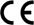 garantē, ka pakalpojuma izpildē tiks pieaicināti kvalificēti speciālisti, kuri ir kompetenti, lai sniegtu sarunu procedūras nolikumā minēto pakalpojumu un tas tiks veikts saskaņā ar labāko praksi; apliecina, ka sarunu procedūras priekšmetā minētais pakalpojums tiks sniegts, izmantojot materiālus, kas ir sertificēti un atbilst Eiropas Savienības normatīvo aktu prasībām;apliecina, ka piedāvājuma kopējā summā ir iekļautas pilnīgi visas izmaksas, kas saistītas ar pakalpojuma izpildi, t.sk., personāla un administratīvās izmaksas, sociālais u.c. nodokļi (izņemot PVN), pieskaitāmās izmaksas, ar peļņu un riska faktoriem saistītās izmaksas, neparedzamie izdevumi u.tml.;apliecina, ka pretendents, tā darbinieks vai pretendenta piedāvājumā norādītā persona nav konsultējusi vai citādi bijusi iesaistīta iepirkuma dokumentu sagatavošanā;apliecina, ka ir iepazinies ar „Latvijas dzelzceļš” koncerna mājas lapā www.ldz.lv publicētajiem „Latvijas dzelzceļš” koncerna sadarbības partneru biznesa ētikas pamatprincipiem, atbilst tiem un apņemas arī turpmāk strikti tos ievērot pats un nodrošināt, ka tos ievēro arī tā darbinieki; garantē, ka visas sniegtās ziņas ir patiesas.__________________      (paraksts)z.v.Pretendenta adrese un bankas rekvizīti _____________________________________________________________,tālruņa numuri, oficiālā e-pasta adrese ______________________________________________.Pretendenta vadītāja vai pilnvarotās personas amats, vārds un uzvārds ________________________________ 3.pielikums 					VAS „Latvijas dzelzceļš” sarunu procedūras ar publikāciju „GPS uzraudzības sistēmas uzturēšana un maršrutu lapu apstrāde” nolikumamTEHNISKĀ SPECIFIKĀCIJAGPS iekārtU tehniskie parametriBilancē  un pilna servisa nomā esošu globālās pozicionēšanas sistēmas ierīču (GPS) sekošanas un degvielas kontroles ierīču apkalpošana un elektronisko maršruta lapu apstrādes nodrošināšanaGPS uzraudzības sistēmaPakalpojuma sniedzējs saskaņā ar Līgumu un Pakalpojuma ņēmēja pasūtījumu nodrošina:Pakalpojuma ņēmēja GPS uzraudzības sistēmas ierīču apkalpošanu un uzturēšanu;Pakalpojuma ņēmēja piekļuvi Pakalpojuma sniedzēja sistēmai tiešsaistes (on-line) režīmā internetā, nosūtot nepieciešamos lietotājvārdus un paroles Pakalpojuma ņēmējam;Speciālistu konsultācijas, datu uzskaiti;Programatūru datu analīzei un standarta atskaišu sagatavošanai (datu analīzi un atskaišu sagatavošanu veic Pakalpojuma ņēmējs);Citus pakalpojumus.Pakalpojuma sniedzējs nodrošina datu pārraides pakalpojumus (SIM kartes pieslēguma, abonēšana un datu pārraide – GPRS);Pakalpojuma sniedzējs uzņemas pilnu atbildību par esošu GPS uzraudzības sistēmas iekārtu, kā arī nepieciešamības gadījumā ar Pakalpojuma sniedzēja uzstādītu GPS uzraudzības iekārtu  līdz brīdim, kad Pakalpojuma ņēmējs ir atdevis GPS uzraudzības sistēmas iekārtu īpašniekam vai Pakalpojuma sniedzējam (Pakalpojuma ņēmējs veicis GPS uzraudzības sistēmas iekārtas noņemšanu. Gadījumā, ja Pakalpojuma ņēmējs, tā darbinieki vai nezināma trešā puse veic tīšus GPS uzraudzības sistēmas ierīces bojājumus, tad Pakalpojuma ņēmējam ir pienākums atlīdzināt GPS uzraudzības sistēmas remonta izdevumus.GPS uzraudzības sistēmas pieslēgums degvielas kontrolei nodrošina datus par degvielas daudzumu bākā, kuru nosaka transporta līdzekļa bākas pludiņa stāvoklis noteiktajā laika momentā.Elektronisko maršruta lapu apstrādePakalpojuma ietvaros Pakalpojuma sniedzējs nodrošina:Maršruta lapu uzskaites sistēmas savienošanu ar Pakalpojuma ņēmēja rīcībā esošajām auto uzraudzības sistēmām, nodrošinot brauciena laiku, maršrutu un nobraukto un nobraukumu automātisko ielasīšanu katru dienu;Maršruta lapu uzskaites sistēmas savienošanu ar Pakalpojuma ņēmēja rīcībā esošajiem degvielas pirkumu datiem, nodrošinot informācijas ielasīšanu par katru kalendāro mēnesi līdz nākamā mēneša 5.datumam, ja Pakalpojuma ņēmējs iesniedz Pakalpojuma sniedzējam nepieciešamo informāciju līdz nākamā mēneša 4.datumam;Pakalpojuma ņēmējam tiešsaistes piekļuvi maršruta lapu uzskaites sistēmai internetā;Datu kopsavilkuma sagatavošanu un iesniegšanu Pakalpojuma ņēmēja grāmatvedības un kontroles vajadzībām līdz nākošā mēneša 10.datumam;Pakalpojuma ņēmējs ir atbildīgs par Pakalpojuma sniedzējam nepieciešamās informācijas iesniegšanu no savu pilnvaroto personu puses;Pakalpojuma ņēmējam administratora tiesības maršruta lapu uzskaites sistēmā (lietotāju pievienošana, administrēšana);Dubulto maršruta lapu apstiprināšanu (atbildīgā persona maršruta lapas pildīšanai, atbildīgā persona maršruta lapas apstiprināšanai);Pēc Pakalpojuma ņēmēja pieprasījuma veikt Pakalpojuma ņēmēja pārstāvju/darbinieku apmācību par maršruta lapu aizpildīšanu.Izmaksās jāiekļauj:1. Online – tiešsaistes maršrutu pārskati;2. GPS maršrutu kontrole;3. Ceļazīmju automātiskā veidošana, degvielas kontrole no CAN;4. Motora apgriezienu kontrole no CAN;5. Atskaites dažādos griezumos (km, degviela, darba laiki, motorstundas, pieturas, maršruti, dīkstāves utt.);6. Savienojamība ar grāmatvedības un uzskaites programmām;7. GPS iekārtas montāža/demontāža;8. Datu abonēšana;9. GPS iekārtu uzturēšana un apkalpošana.10. Vairāku automašīnas autovadītāju noteikšana (izvēles pakalpojums)Vadītāja vai pilnvarotās personas paraksts: __________________________________Vadītāja vai pilnvarotās personas vārds, uzvārds, amats ________________________z.v.4.pielikums 					VAS „Latvijas dzelzceļš” sarunu procedūras ar publikāciju „GPS uzraudzības sistēmas uzturēšana un maršrutu lapu apstrāde” nolikumamINFORMĀCIJA PAR PĒDĒJO 3 (TRĪS) DARBĪBAS GADU LAIKĀ PRETENDENTA SEKMĪGI IZPILDĪTIEM VISMAZ 2 (DIVIEM) PĒC SATURA UN APJOMA LĪDZĪGIEM LĪGUMIEM/forma/Vadītāja vai pilnvarotās personas paraksts: __________________________________Vadītāja vai pilnvarotās personas vārds, uzvārds, amats ________________________z.v.5.pielikums 					VAS „Latvijas dzelzceļš” sarunu procedūras ar publikāciju „GPS uzraudzības sistēmas uzturēšana un maršrutu lapu apstrāde” nolikumamINFORMĀCIJA PAR PRETENDENTA FINANŠU APGROZĪJUMU/forma/Vadītāja vai pilnvarotās personas paraksts: __________________________________Vadītāja vai pilnvarotās personas vārds, uzvārds, amats ________________________z.v.6.pielikums 				VAS „Latvijas dzelzceļš” sarunu procedūras ar publikāciju „GPS uzraudzības sistēmas uzturēšana un maršrutu lapu apstrāde” nolikumamPROJEKTSL Ī G U M S Nr.____________par GPS uzraudzības sistēmas uzturēšanu un maršrutu lapu apstrādiRīgā,								                 ___________________VAS „Latvijas dzelzceļš”, vienotais reģistrācijas Nr.40003032065, tās  ____________ personā, kurš darbojas uz 2021.gada ____________ izdotās parastās komercpilnvaras Nr. DJA- ____________ pamata, turpmāk līguma tekstā saukta Pakalpojuma ņēmējs, no vienas puses, un______________, vienotais reģistrācijas Nr. _________________, tās  _______________ personā, kurš darbojas uz statūtu pamata, turpmāk līguma tekstā saukta Pakalpojuma sniedzējs, no otras puses, abi kopā turpmāk saukti – Puses, vai katra atsevišķi kā Puse, bez maldiem, spaidiem un viltus noslēdza šādu līgumu, turpmāk tekstā - Līgums:Līguma priekšmetsPakalpojuma sniedzējs nodrošina Pakalpojuma ņēmējam GPS uzraudzības sistēmas (turpmāk – Pakalpojums) atbilstoši Valsts akciju sabiedrības “Latvijas dzelzceļš” organizētās sarunu procedūras ar publikāciju ” GPS uzraudzības sistēmas uzturēšana un maršruta lapu apstrāde” (turpmāk – iepirkums) nolikumam (apstiprināts ar iepirkuma komisijas 2021.gada __.__________ 1.sēdes protokolu) un rezultātiem (apstiprināti ar VAS “Latvijas dzelzceļš” 2021.gada __.______ rīkojumu Nr.….), Pārdevēja piedāvājumam (20__.gada __.____________ pieteikuma vēstule Nr.___ ar tās pielikumiem) un Finanšu aprēķinam (Līguma pielikums Nr.1).Pakalpojuma sniedzējs līdz 2021.gada _________ uzstāda GPS uzraudzības sistēmas SIM kartes Pakalpojuma sniedzēja norādītiem transporta līdzekļiem, kuru skaits Līguma darbības laikā var mainīties. Uzstādītās GPS uzraudzības sistēmas SIM kartes tiek nodotas ar Pakalpojuma pieņemšanas – nodošanas aktu.Samaksas nosacījumi un norēķinu kārtībaMaksa par pakalpojumiem un to apraksts norādīts Līguma Pielikumā Nr. 1 „ Finanšu piedāvājums”.Pakalpojuma ņēmējs apmaksā Pakalpojuma sniedzēja iesniegtos rēķinus 60 (sešdesmit) kalendāra dienu laikā no rēķina saņemšanas dienas, ar pārskaitījumu uz Pakalpojuma sniedzēja bankas kontu. Pie norēķiniem cenas papildināmas ar pievienotās vērtības nodokli likumā noteiktajā apmērā. PVN likmes maiņas gadījumā darījumam tiks piemērota likme atbilstoši spēkā esošo Latvijas Republikas normatīvo aktu prasībām.Pakalpojuma sniedzējs rēķinā norāda Līguma Nr. un Pakalpojuma ņēmēja juridisko adresi – Gogoļa iela 3, Rīga, LV-1547.Gadījumā, ja preču pavaddokumenti vai nodokļa rēķins neatbilst spēkā esošo normatīvo aktu prasībām vai nav norādīts Pakalpojuma ņēmējs piešķirtais Līguma numurs, un/vai pieļautas matemātiskas vai citas kļūdas, kuras padara Līguma saistību izpildi par neiespējamu, Pakalpojuma ņēmējam ir tiesības neveikt maksājumus līdz korekti noformēta dokumenta saņemšanai. Šajā gadījumā maksājuma termiņš sākas no korekti noformēta dokumenta saņemšanas dienas un nav uzskatāms par kavējumu.Pakalpojuma sniedzējs ir tiesīgs vienpusēji mainīt Pakalpojumu maksu, ja neatkarīgi no Pakalpojuma sniedzēja ir izmainītas starptautiskās, valsts vai vietējās nodevas, nodokļi, iemaksas, kā arī ir veiktas izmaiņas Latvijas Republikas normatīvajos aktos, kas izmaina Pakalpojuma sniedzēja izmaksas, par izmaiņām brīdinot Pakalpojuma ņēmēju vismaz 2 (divus) mēnešu iepriekš.GPS uzraudzības sistēmaPakalpojuma sniedzējs saskaņā ar Līgumu un Pakalpojuma ņēmēja pasūtījumu nodrošina: Pakalpojuma ņēmēja transporta līdzekļu aprīkošanu ar GPS iekārtas uzraudzības sistēmas  SIM karti;Pakalpojuma ņēmēja piekļuvi Pakalpojuma sniedzēja Transpobase sistēmai tiešsaistes (on-line) režīmā internetā ____________, nosūtot nepieciešamos lietotājvārdus un paroles Pakalpojuma ņēmējam. Pakalpojuma ņēmējs par saviem līdzekļiem nodrošina atbilstošu interneta pieslēgumu;speciālistu konsultācijas, datu uzskaiti;programmatūru datu analīzei un standarta atskaišu sagatavošanai (datu analīzi un atskaišu sagatavošanu veic Pakalpojuma ņēmējs);citus pakalpojumus.Pakalpojuma ņēmējs uzņemas pilnu atbildību par uzstādīto GPS uzraudzības sistēmas SIM karti līdz brīdim, kad Pakalpojuma ņēmējs ir atdevis GPS uzraudzības sistēmas  SIM karti Pakalpojuma sniedzējam (Pakalpojuma sniedzējs veicis GPS uzraudzības sistēmas SIM kartes noņemšanu). Gadījumā, ja Pakalpojuma ņēmējs, tā darbinieki vai nezināma trešā puse veic tīšus GPS uzraudzības sistēmas SIM kartes bojājumus, tad Pakalpojuma ņēmējam ir pienākums atlīdzināt GPS uzraudzības sistēmas remonta izdevumus. Ja Pakalpojuma ņēmēja vainas dēļ GPS uzraudzības sistēmas SIM karte tiek iznīcināta vai Pakalpojuma ņēmējs nevar atdot GPS uzraudzības sistēmas SIM karti Pakalpojuma sniedzējam, tad Pakalpojuma ņēmējam ir pienākums atlīdzināt GPS uzraudzības sistēmas SIM kartes atlikušo vērtību, kas noteikta līguma 9.2.punktā.Maršruta lapu apstrādePakalpojuma „Maršruta lapu apstrāde” ietvaros Pakalpojuma sniedzējs nodrošina:maršruta lapu uzskaites sistēmas savietošanu ar Pakalpojuma ņēmēja rīcībā esošajām auto uzraudzības sistēmām, nodrošinot brauciena laiku, maršrutu un nobraukumu automātisko ielasīšanu katru darba dienu;maršruta lapu uzskaites sistēmas savietošanu ar Pakalpojuma ņēmēja rīcībā esošajām degvielas pirkumu datiem, nodrošinot informācijas ielasīšanu par katru kalendāro mēnesi līdz nākamā mēneša 5.datumam, ja Pakalpojuma ņēmējs iesniedz Pakalpojuma sniedzējam nepieciešamo informāciju līdz nākamā mēneša 4.datumam;Pakalpojuma ņēmējam tiešsaistes piekļuvi maršruta lapu uzskaites sistēmai internetā ______________;datu kopsavilkuma sagatavošanu un iesniegšanu Pakalpojuma ņēmēja grāmatvedības un kontroles vajadzībām līdz nākamā mēneša 10.datumam.Pakalpojuma ņēmējs ir atbildīgs par Pakalpojuma sniedzējam nepieciešamās informācijas iesniegšanu no savu pilnvaroto personu puses;pēc Pakalpojuma ņēmēja pieprasījuma veikt Pakalpojuma ņēmēja pārstāvju/darbinieku apmācību par maršruta lapu aizpildīšanu.Pakalpojuma ņēmējam administratora tiesības maršruta lapu uzskaites sistēmā (lietotāju pievienošana, administrēšana);Dubulto maršruta lapu apstiprināšanu (atbildīgā persona maršruta lapas pildīšanai, atbildīgā persona maršruta lapas apstiprināšanai);Pakalpojuma ņēmējs nodrošina, ka Pakalpojuma ņēmēja pārstāvji/darbinieki veiks maršruta lapu aizpildīšanu, izmantojot vienīgi tiešsaistes piekļuvi maršruta lapu uzskaites sistēmai internetā ______________, kā arī maršruta lapas tiks pabeigtas sistēmā līdz nākamā mēneša 5.datumam.Pakalpojuma sniedzēja pienākumiPakalpojuma sniedzējs apņemas sniegt Pakalpojumus saskaņā ar šo Līgumu.Pakalpojuma sniedzējs iesniedz rēķinu un tā atšifrējumu Pakalpojuma ņēmējam par sniegtajiem Pakalpojumiem reizi mēnesī līdz 5.datumam. Pakalpojumu sniedzējs sagatavo Pakalpojumu ņēmējam rēķinu elektroniskā veidā un tas ir derīgs bez paraksta, un ir abām Pusēm saistošs. Uz rēķina tiek norādīta piezīme: „Šis rēķins ir sagatavots elektroniski un ir derīgs bez paraksta”. Pakalpojumu sniedzējs sagatavoto rēķinu sūta no e-pasta adreses __________ uz Pakalpojuma ņēmēja e-pasta adresi  rekini@ldz.lv.Pakalpojuma ņēmēja pienākumi    Pakalpojuma ņēmējs nodrošina transporta līdzekļa piegādi uz GPS uzraudzības sistēmas  SIM kartes uzstādīšanu saskaņotajos laikos.Pakalpojuma ņēmējs apņemas ievērot Līgumā un visos tā pielikumos noteiktās saistības un rūpēties, lai minētos noteikumus ievērotu viņa pilnvarotie Pakalpojumu lietotāji. Pakalpojuma ņēmējs ir atbildīgs par tā pilnvaroto Pakalpojumu lietotāju darbību un tā radītajām sekām un atlīdzina visus to radītos zaudējumus Pakalpojuma sniedzējam.Pakalpojuma ņēmējs par saņemtajiem Pakalpojumiem apņemas savlaicīgi un pilnā apmērā veikt samaksu saskaņā ar Līgumu. Konfidencialitāte7.1. Līguma noteikumi, kā arī informācija, kas saistīta ar pušu sadarbību vai informācija par Pircēju, kura Pārdevēja rīcībā nonākusi šī Līguma izpildes rezultātā, uzskatāma par Pircēja  komercnoslēpumu un bez Pircēja iepriekšējas rakstiskas piekrišanas nav izpaužama trešajām personām. Šī saistība nav aprobežota ar Līguma izpildes termiņu un ir beztermiņa. Šajā punktā minētās saistības neattiecas uz informāciju, kura ir publiski pieejama un informāciju, kas atklājama attiecīgām valsts institūcijām saskaņā ar spēkā esošajiem tiesību aktiem, ja tā tiek sniegta šīm institūcijām. Saņemto Pircēja komercnoslēpumu saturošo informāciju, Pārdevējs apņemas izmantot vienīgi šajā Līgumā norādītajam mērķim, ievērojot Pircēja komercintereses un šo konfidencialitātes pienākumu.Pušu atbildība un soda sankcijasPuses atlīdzina viena otrai zaudējumus, kas otrai Pusei nodarīti viņu ļaunprātības vai rupjas neuzmanības dēļ.Par zaudējumu, ko nodarījušas trešās personas, viena Puse atbild otrai tikai tad, kad viņa pati, pretēji Līgumam, devusi iespēju šo zaudējumu nodarīt, vai kad viņai bijuši līdzekļi to paredzēt un/vai novērst.Maksājuma kavējuma gadījumā Pakalpojuma sniedzējam ir tiesības pieprasīt, lai Pakalpojuma ņēmējs maksā Pakalpojuma sniedzējam līgumsodu 0,1% apmērā no neapmaksātā rēķina summas par katru nokavējuma dienu, bet ne vairāk kā 10% no neapmaksātā rēķina summas.Par Pakalpojuma izpildes termiņa nokavējumu, par kādu Puses vienojušās, Pakalpojuma ņēmējam ir tiesības pieprasīt, lai Pakalpojuma sniedzējs maksā Pakalpojuma ņēmējam līgumsodu 0,1% apmērā no neizpildīto Pakalpojumu summas par katru nokavēto dienu, bet ne vairāk kā 10% no kopējās neizpildīto Pakalpojumu summas.Puses apņemas nekavējoties informēt otru Pusi, ja mainās Līguma 5.3.punktā minētās e-pasta adreses.Ja Valsts ieņēmumu dienests apturēs Pakalpojuma sniedzēja saimniecisko darbību, Pakalpojuma ņēmējs ievēros likuma „Par nodokļiem un nodevām” 34.1 pantā noteiktās prasības.Līguma termiņš un atkāpšanās no LīgumaLīgums stājas spēkā ar parakstīšanas brīdi un ir spēkā divus gadus no līguma noslēgšanas brīža. 9.2. Puses var izbeigt līgumu pilnībā vai daļā, par to rakstveidā informējot otru Pusi ne mazāk kā 30 kalendāra dienas iepriekš. Līgums nekavējoties vienpusējā kārtā var tikt izbeigts, ja Līgumu nav iespējams izpildīt tādēļ, ka Līguma izpildes laikā ir piemērotas starptautiskās vai nacionālās sankcijas vai būtiskas finanšu un kapitāla tirgus intereses ietekmējošas Eiropas Savienības vai Ziemeļatlantijas līguma organizācijas dalībvalsts noteiktās sankcijas.Strīdu izskatīšanas kārtībaVisus strīdus un domstarpības, kas radušies Pusēm Līguma izpildes gaitā, Puses risina pārrunu ceļā.Ja Puses nepanāk vienošanos pārrunu ceļā, jebkurš strīds, domstarpība vai prasība, kas izriet no Līguma, kas skar to vai tā pārkāpšanu, izbeigšanu vai spēkā neesamību tiks galīgi izšķirts Latvijas Republikas vispārējās jurisdikcijas tiesā. Līgums sastādīts saskaņā ar Latvijas Republikas  normatīvajiem aktiem. Nepārvarama vara Puses tiek atbrīvotas no atbildības par pilnīgu vai daļēju Līgumā paredzēto saistību neizpildi, ja šāda neizpilde ir notikusi nepārvaramas varas apstākļu iestāšanās rezultātā. Ar nepārvaramas varas apstākļiem ir saprotami notikumi, kurus Puses nevarēja paredzēt un novērst. Pusei, kurai nav iespējams izpildīt Līguma saistības, par augšminēto apstākļu iestāšanos un izbeigšanos nekavējoties, ne vēlāk kā 5 (piecas) darba dienas no to iestāšanās momenta, rakstiskā veidā paziņo otrai Pusei.Nesavlaicīgs paziņojums par nepārvaramiem apstākļiem attiecīgajai Pusei nedod tiesības uz tām atsaukties nākotnē.Puses nenes atbildību viena pret otru par saistību izpildes nokavējumu, ja Puse ir rīkojusies ar atbilstošu profesionālo rūpību un tādēļ nav vainojama par saistību izpildes nokavējumu COVID-19 vīrusa izplatības vai ar tā ierobežošanu saistīto pasākumu dēļ.  COVID-19 vīrusa ietekmētajai pusei ir pienākums nekavējoties informēt par saistību izpildes nokavējuma apstākļiem. COVID-19 vīrusa ietekmētajai pusei ir pienākums pēc otras puses pieprasījuma pierādīt paziņojumā norādītos apstākļus, tajā skaitā to, ka saistību izpildes nokavējuma cēlonis ir COVID-19 vīruss un, ka tā ir rīkojusies ar atbilstošu profesionālo rūpību, lai novērstu saistību izpildes nokavējumuCiti noteikumiNevienai no pusēm nav tiesību nodot savas tiesības un pienākumus trešajai pusei bez otras līgumslēdzējas puses rakstveida piekrišanas. Visi šī Līguma grozījumi un papildinājumi ir spēkā tikai tad, ja tie noformēti rakstveidā un ir abu pušu parakstīti. Tie pievienojami Līgumam un kļūst par tā neatņemamu sastāvdaļu.Līguma 12.sadaļā minēto rekvizītu maiņas gadījumā šī Līguma puses rīkojas saskaņā ar līguma 12.2.punkta noteikumiem vai arī attiecīgā puse nekavējoties informē rakstiski otru pusi par rekvizītu maiņu ar vēstuli, kuru parakstījusi attiecīgās puses persona ar pārstāvības  tiesībām (paraksttiesīgā persona) uzņēmumā.Visus strīdus un domstarpības, kas var rasties no šī Līguma vai sakarā ar šo Līgumu, risina pusēm vienojoties sarunu ceļā. Ja pēc 14 (četrpadsmit) kalendārām dienām vienošanās netiek panākta, strīdus nodod izskatīšanai Latvijas Republikas tiesai pēc piekritības. No Līguma izrietošās saistības apspriežamas saskaņā ar Latvijas Republikas normatīvajiem aktiem.Pārdevējs parakstot līgumu, apliecina, ka ir iepazinies ar koncerna mājas lapā www.ldz.lv publicētajiem “Latvijas dzelzceļš” koncerna sadarbības partneru biznesa ētikas pamatprincipiem, atbilst tiem un apņemas arī turpmāk strikti tos ievērot pats un nodrošināt, ka tos ievēro arī tā darbinieki.Pārdevējam ir pienākums nekavējoties informēt Pircēju, ja identificēta situācija, kad pārkāpts kāds no “Latvijas dzelzceļš” koncerna sadarbības partneru biznesa ētikas pamatprincipiem, kā arī informēt par pasākumiem, kas tiek veikti, lai situāciju atrisinātu un novērstu tās atkārtošanos nākotnē. Gadījumā, ja šāda informācija netiek sniegta, bet Pircējam kļūst zināms, ka Pārdevējs ir pārkāpis kādu no “Latvijas dzelzceļš” koncerna sadarbības partneru biznesa ētikas pamatprincipiem, tiks izvērtēta turpmākā sadarbība likumā noteiktajā kārtībā un apjomā.Ja Pārdevēja rīcībā šī līguma izpildes ietvaros nonāk informācija vai pamatotas aizdomas, ka “Latvijas dzelzceļš” koncerna uzņēmuma darbinieks personiski vai ar starpnieku pieprasa, pieņem, piedāvā jebkāda veida materiālās vērtības, mantiska vai citāda rakstura labumus jebkādām personām ar nolūku panākt noteiktu prettiesisku lēmumu pieņemšanu, gūt prettiesiskus labumus vai priekšrocības vai sasniegt citu savtīgu mērķi personiskās, Pircēja  vai jebkādu citu personu interesēs, Pārdevējam ir pienākums par to nekavējoties informēt “Latvijas dzelzceļš” koncerna valdošā Drošības direkcijai, izmantojot ziņošanas iespējas koncerna mājas lapā www.ldz.lv. Paziņojumā jābūt iekļautai informācijai, faktiem vai materiāliem, kas ticami norāda uz minētajām darbībām vai sniedz pamatotu iemeslu aizdomām par šādām darbībām. VAS “Latvijas dzelzceļš” garantē, ka informācija tiks vispusīgi un objektīvi izvērtēta un pret ziņotāju, kā arī viņa pārstāvēto uzņēmumu un citiem tā darbiniekiem netiks vērstas nepamatotas negatīvas sekas vai darbības.Puses apliecina, ka tās ir informētas, ka vienas puses iesniegtos personas datus, ja tas nepieciešams līguma izpildei un pakalpojuma izpildei drīkst apstrādāt tikai saskaņā ar līguma priekšmetu, līgumā noteiktajā apjomā, uz līguma darbības termiņu un tikai saskaņā ar spēkā esošo tiesību aktu prasībām.Puses apņemas nodrošināt spēkā esošajiem tiesību aktiem atbilstošu aizsardzības līmeni otras puses iesniegtajiem personas datiem. Puses apņemas nenodot tālāk trešajām personām otras puses iesniegtos personas datus. Ja saskaņā ar spēkā esošajiem tiesību aktiem pusēm var rasties šāds pienākums, tās pirms personas datu nodošanas informē par to otru pusi, ja vien to neaizliedz spēkā esošie tiesību akti.Katra no pusēm patstāvīgi ir atbildīga datu subjekta priekšā par personas datu aizsardzības un apstrādes noteikumu neievērošanu un, ja tiek konstatēta puses atbildība, pusei jāapmierina datu subjekta prasījumi saistībā ar personas datu pārkāpumu un tā novēršanu, kā arī jāapmaksā ar personas datu pārkāpumu saistītie administratīvie sodi  un jāatlīdzina ar tiesas spriedumu piespriestās zaudējumu summas.Puses apņemas iznīcināt otras puses iesniegtos personas datus, tiklīdz izbeidzas nepieciešamība tos apstrādāt.Līgums sastādīts latviešu valodā uz _ (_) lapām (kopā ar Pielikumiem), 2 (divos) vienādos eksemplāros, katrai pusei pa 1 (vienam) eksemplāram. [ja līgums tiek parakstīts papīra formātā, piemērojams:] Abiem Līguma eksemplāriem ir vienāds juridisks spēks. [ja līgums tiek parakstīs e-doc.formātā, piemērojams:] Līgums parakstīts  ar drošu elektronisku parakstu un satur laika zīmogu.Pušu rekvizīti un parakstiPielikums Nr.12021.gada __._______Līgumam Nr._________PAKALPOJUMU CENASNumerācijaAtlases noteikumiNumerācija(1.9.p.)Piedāvājumā jāiekļauj šādi dokumenti2(noformējuma prasības sk. sarunu procedūras nolikuma 1.7.punktā):1.9.1.pieteikuma vēstule dalībai sarunu procedūrā (nolikuma 2.pielikums);1.9.2.Tehniskā specifikācija (ietverot sevī arī izvērstu pretendentam aizpildāmo finanšu aprēķinu) (nolikuma 3.pielikums);1.9.3.ja piedāvājumu neparaksta pretendenta likumiskais pārstāvis - kompetentas institūcijas izdotu dokumentu par pretendenta  pārstāvības tiesībām, kā arī dokumentu, kas apliecina sarunu procedūras piedāvājumu parakstījušās personas tiesības pārstāvēt pretendentu.3.Pretendentu izslēgšanas noteikumi.Pasūtītājs izslēdz pretendentu no turpmākās dalības sarunu procedūrā, neizskata piedāvājumu, kā arī neslēdz iepirkuma līgumu ar pretendentu, uz kuru attiecas jebkurš no šādiem gadījumiem:3.1.ir pasludināts pretendenta maksātnespējas process, apturēta pretendenta saimnieciskā darbība vai pretendents tiek likvidēts;1.9.4.pretendents dokumentu neiesniedz, informāciju pasūtītājs pārbauda publiskajās datu bāzēs un izmantojot publiski pieejamo informāciju;3.2.ir konstatēts, ka pretendentam piedāvājumu iesniegšanas termiņa pēdējā dienā vai dienā, kad pieņemts lēmums par iespējamu iepirkuma līguma slēgšanas tiesību piešķiršanu, Latvijā vai valstī, kurā tas reģistrēts vai kurā atrodas tā pastāvīgā dzīvesvieta, ir nodokļu parādi (tai skaitā valsts sociālās apdrošināšanas obligāto iemaksu parādi), kas kopsummā kādā no valstīm pārsniedz 150 euro;1.9.5.pretendents dokumentu neiesniedz, informāciju pasūtītājs pārbauda publiskajās datu bāzēs un izmantojot publiski pieejamo informāciju (papildus skat. nolikuma 7.7.punktu);3.3.pretendents, tā darbinieks vai pretendenta piedāvājumā norādītā persona ir konsultējusi vai citādi bijusi iesaistīta iepirkuma dokumentu sagatavošanā;1.9.6.informācija (apliecinājums), ka pretendents, tā darbinieks vai pretendenta piedāvājumā norādītā persona nav konsultējusi vai citādi bijusi iesaistīta iepirkuma dokumentu sagatavošanā (nolikuma 2.pielikuma 14.punkts);3.4.pretendents ir sniedzis nepatiesu informāciju tā kvalifikācijas novērtēšanai vai vispār nav sniedzis pieprasīto informāciju;1.9.7.pārbauda pasūtītājs;3.5.pretendentam uz piedāvājumu atvēršanas dienu ir neizpildītas saistības pret pasūtītāju, kas izriet no pasūtītāja un pretendenta iepriekš noslēgta līguma;1.9.8.pārbauda pasūtītājs;4.kvalifikācijas noteikumi PRETENDENTIEM. Prasības attiecībā uz pretendenta iespējām veikt profesionālo darbību, saimniecisko stāvokli, tehniskajām un profesionālajām spējām:4.1.pretendents ir reģistrēts, licencēts vai sertificēts Latvijas Republikā atbilstoši normatīvo aktu prasībām;1.9.10.pretendents komersanta reģistrācijas apliecības kopiju neiesniedz, informāciju pasūtītājs pārbauda publiskajās datu bāzēs;4.2.sarunu procedūras nolikumam atbilstošs piedāvājuma nodrošinājums;1.9.11.maksājuma uzdevums kas pierāda, ka pretendents ir veicis piedāvājuma nodrošinājuma summas iemaksu pasūtītāja bankas kontā saskaņā ar nolikuma 1.6.punktu (noformēts atbilstoši nolikuma 1.7.4.punktam);4.3.pretendents pēdējo 3 (trīs) darbības gadu laikā ir veicis vismaz 2 (divus) iepirkuma priekšmetam līdzīga satura un apjoma pakalpojumus;1.9.12.informācijas veidlapa par pēdējo 3 (trīs) darbības gadu laikā pretendenta sekmīgi izpildītiem vismaz 2 (diviem) pēc satura un apjoma līdzīgiem līgumiem (noformētu atbilstoši nolikuma 4.pielikumā pievienotajai formai);4.4.pretendenta vidējais gada neto finanšu apgrozījums ir ne mazāks kā 50 000.00 EUR (piecdesmit tūkstoši euro un 0 centi)  iepriekšējos 3 (trīs) gados, par kuriem atbilstoši normatīvo aktu prasībām sagatavoti, apstiprināti un iesniegti gada pārskati Valsts ieņēmumu dienestam.Ja pretendenta saimnieciskās darbības periods ir īsāks nekā 3 (trīs) gadi, tad vidējam neto finanšu apgrozījumam jāatbilst iepriekš minētajai prasībai laika periodā atbilstoši saimnieciskās darbības periodam;1.9.13.informācijas veidlapa par pretendenta finanšu apgrozījumu (noformēta atbilstoši nolikuma 5.pielikumā pievienotajai formai);4.5.Iekārtas ir ar preču marķējumu  un atbilst saistošo Eiropas Savienības direktīvu un LR Ministru kabineta noteikumu Nr.208 „Iekārtu elektromagnētiskās saderības noteikumi” un Ministru kabineta noteikumu Nr.360 „Radioiekārtu atbilstības novērtēšanas, piedāvāšanas tirgū, uzstādīšanas un lietošanas noteikumi” prasībām.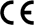 1.9.14.produkta atbilstību apstiprinoša dokumenta kopija;4.6.pretendenta piedāvājums atbilst sarunu procedūras nolikuma (tai skaitā, Tehniskās specifikācijas) prasībām.1.9.15.pārbauda pasūtītājs.GPS uzraudzības sistēmas maršruta lapu apstrādeCena
(EUR bez PVN)Cena
(EUR bez PVN)Cena
(EUR bez PVN)GPS uzraudzības sistēmas savienojuma uzturēšana ar ____________________ (interneta saite), datu bāzes abonēšana, GPRS abonēšana un 10 MB datu pārraide Latvijā) _____ EUR/mēn._____ EUR/mēn._____ EUR/mēn.Maršruta lapu apstrāde  _____ EUR/mēn. _____ EUR/mēn. _____ EUR/mēn.Papildus pakalpojumiPapildus pakalpojumiCena
(EUR bez PVN)GPS uzraudzības sistēmas SIM kartes uzstādīšana nomas perioda laikāGPS uzraudzības sistēmas SIM kartes uzstādīšana nomas perioda laikā_______ EURGPS uzraudzības sistēmas  SIM kartes noņemšana nomas perioda laikāGPS uzraudzības sistēmas  SIM kartes noņemšana nomas perioda laikā_______ EURIzbraukuma maksa par meistara pavadīto laiku aizbraucot un atbraucot uz klienta norādīto aprīkošanas vietuIzbraukuma maksa par meistara pavadīto laiku aizbraucot un atbraucot uz klienta norādīto aprīkošanas vietu________EUR/hVairāku automašīnas autovadītāju noteikšanaVairāku automašīnas autovadītāju noteikšana_______ EUR/mēn.Kopā: Kopā: ___________  (EUR bez PVN)Tehniskie parametriMinimālās prasībasIekārtas ir ar preču marķējumu un atbilst saistošo Eiropas Savienības direktīvu un LR Ministru kabineta noteikumu Nr.208 „Iekārtu elektromagnētiskās saderības noteikumi” un Ministru kabineta noteikumu Nr.360 „Radioiekārtu atbilstības novērtēšanas, piedāvāšanas tirgū, uzstādīšanas un lietošanas noteikumi” prasībām.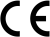 Produkta atbilstību apstiprinošs sertifikāts Iekārtas nominālais barošanas spriegums.10 ÷ 30 V DCStrāvas patēriņš pie izslēgtas aizdedzes.Ne vairāk kā 40 mAIekārtas iekšējā atmiņa, datu uzkrāšanai par nobraukto attālumu, iekārtai atrodoties ārpus GPRS signāla uztveramības zonas.Nodrošina vismaz 3500 ierakstusIekārta fiksē transporta līdzekļa aizdedzes ieslēgšanu un izslēgšanuNodrošinaIekārta fiksē transporta līdzekļa degvielas līmeņa bākā nolasīšanuNodrošinaTransporta līdzekļa kustības un atrašanās vietas datu reģistrācijas biežums pie ieslēgtas iekārtas:bez kustībasNe retāk par 1 reizi stundākustībā: braukšanas sākšanas, pārkārtošanās, nogriešanās, apgriešanās braukšanai pretējā virzienā u.tml. gadījumosNe retāk par 1 reizi 30 sekundēs, 5 grādu leņķa maiņas, 500 metriemDarbības temperatūraAtbilstoši Latvijas klimatiskajiem apstākļiemGPS/GLONASS uztvērējsNe mazāk kā 32 kanāluGPS/GLONASS uztvērēja jūtībaNe mazāka kā - 160 dBmIekārtas garantija 2 gadiNodrošinaAnalogā ieeja 0V-30VMinimums 1 ieejaDigitālā ieejaMinimums 1 ieejaIekārtas nodrošina atvērta tipa datu protokolu. Pēc pieprasījuma jāiesniedz iekārtas protokols septiņu dienu laikā.GPS iekārtu skaits (var mainīties atkarībā no nepieciešamības)436 gab.Nr.p.k.Pakalpojuma apjoms unizvērsts apraksts(ieskaitot pielietotās iekārtas un materiālus)Līguma summa EUR(bez PVN)Pakalpojuma saņēmējsPakalpojuma saņēmējsLīguma termiņš(pasūtījuma izpildes laiks(no… līdz..)Nr.p.k.Pakalpojuma apjoms unizvērsts apraksts(ieskaitot pielietotās iekārtas un materiālus)Līguma summa EUR(bez PVN)Juridiskās personas nosaukumsKontaktpersonas vārds, uzvārds, amats, tālrunis(atsauksmju sniegšanai)Līguma termiņš(pasūtījuma izpildes laiks(no… līdz..)1.2.……Apgrozījums par 3 (trīs) gadiem(EUR bez PVN)Apgrozījums par 3 (trīs) gadiem(EUR bez PVN)Apgrozījums par 3 (trīs) gadiem(EUR bez PVN)20__.gadā20__.gadā20__.gadāApgrozījums kopā:Apgrozījums kopā:Vidējais apgrozījums 3 (trīs) gados:Vidējais apgrozījums 3 (trīs) gados:Pakalpojuma sniedzējs___ „________”juridiskā adrese:  ____________faktiskā adrese: _______________Vienotais reģ. Nr. _________PVN reģ. Nr. _______Norēķinu konts Nr. ________Banka ______________, kods ________ Tālr: ______________e-pasts: ___________Pakalpojuma ņēmējsVAS "Latvijas dzelzceļš"Gogoļa iela 3, Rīga, LV-1547Vienotais reģ.Nr. 40003032065PVN reģ.Nr. LV40003032065Banka: Luminor Bank AS Latvijas filiāleNor.konts: LV17 RIKO 0000 0802 4964 5SWIFT kods: RIKOLV2XTālr: ______________e-pasts: _____________________________________________GPS uzraudzības sistēmas maršruta lapu apstrādeCena
(EUR bez PVN)Cena
(EUR bez PVN)Cena
(EUR bez PVN)GPS uzraudzības sistēmas savienojuma uzturēšana ar ____________________ (interneta saite), datu bāzes abonēšana, GPRS abonēšana un 10 MB datu pārraide Latvijā) _____ EUR/mēn._____ EUR/mēn._____ EUR/mēn.Maršruta lapu apstrāde  _____ EUR/mēn. _____ EUR/mēn. _____ EUR/mēn.Papildus pakalpojumiPapildus pakalpojumiCena
(EUR bez PVN)GPS uzraudzības sistēmas SIM kartes uzstādīšana nomas perioda laikāGPS uzraudzības sistēmas SIM kartes uzstādīšana nomas perioda laikā_______ EURGPS uzraudzības sistēmas  SIM kartes noņemšana nomas perioda laikāGPS uzraudzības sistēmas  SIM kartes noņemšana nomas perioda laikā_______ EURIzbraukuma maksa par meistara pavadīto laiku aizbraucot un atbraucot uz klienta norādīto aprīkošanas vietuIzbraukuma maksa par meistara pavadīto laiku aizbraucot un atbraucot uz klienta norādīto aprīkošanas vietu________EUR/hVairāku automašīnas autovadītāju noteikšanaVairāku automašīnas autovadītāju noteikšana_______ EUR/mēn.Kopā: Kopā: ___________  (EUR bez PVN)